腾达（Tenda）使用电力线适配器上不了网怎么办？解决方法：1、检查前端网络是否正常电脑或手机直接连接前端网络（如：路由器等）能否上网。如果不能上网，请检查前端网络设置或宽带网络是否正常；如果连接前端网络可以上网，接上电力线适配器不能上网，请继续进行第2步排查。2、检查线路连接如果前端的网络设备是路由器，主的电力线适配器需要和路由器的LAN口连接，并且确保所连的路由器的LAN口是可以上网的。3、检查电力线适配器是否配对成功（1）观察PLC指示灯“”是否为绿色常亮状态，绿色常亮表示配对成功。如果配对不成功，请参考文档：腾达（Tenda）多个电力线适配器如何配对？（超链接）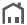 如果需要在同一电力线环境中建立多个电力线私有网络，则需要手工配对电力线适配器，手动配对方法请点击参考文档：腾达（Tenda）多个电力线适配器如何配对？（超链接）（2）电力线适配器之间的距离较远或是电力线质量不好，可能会出现电力线设备通信质量比较差。建议调整电力线适配器之间的距离尝试，如：换一个墙插接口，或者将两个电力线适配器插在同一个排插上使用测试。注意：（1）电力线适配器不可以跨电表使用，尽量不要跨超过1个空气开关使用。（2）尽量将电力线适配器插在墙插上，且近距离内尽量避免使用充电器、电源适配器等设备。